Implementer Think Tank Panelists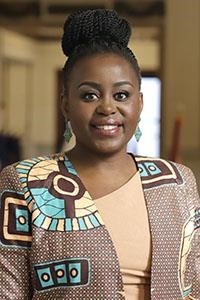 Matifadza Hlatshwayo Davis, MD, MPHDirector of Health for the City of St. LouisDr. Hlatshwayo Davis received her medical degree from Cleveland Clinic Lerner College of Medicine and a Master’s in Public Health Degree from Case Western Reserve University. She completed her internal medicine residency at University Hospitals Case Medical Center. She went on to complete her Infectious Diseases fellowship at the Washington University School of Medicine (WUSM), also completing a one year dedicated non-ACGME HIV fellowship and a two-year dedicated Sexually Transmitted Infections (STI) fellowship. She was a Clinical Instructor at Washington University School Medicine for two years and an Associate Program Director of the Division of Infectious Diseases fellowship program. She was also in the leadership of the Office of Inclusion and Diversity at the WUSM where she wrote a policy dedicated to addressing patient bias against faculty, trainees and staff with an accompanying toolkit and curriculum for the residency program. Dr. Hlatshwayo Davis was an Infectious Diseases physician at the John Cochran VA Medical Center where she was the Lead HIV Clinician, Graduate Medical Education Coordinator and Outpatient Parenteral Antibiotic Therapy supervisor. Her passion for community engagement, diversity and inclusion and patients living with HIV (PLWH), culminated in her becoming the cochair for the Fast Track Cities initiative in St. Louis, which in collaboration with the City and County health departments as well as major HIV community organizations in St. Louis, is dedicated to end the HIV epidemic by 2030. She was later appointed to the City of St. Louis Board of Health where she helped lead the city and region in upholding the highest possible medical and public health standards. Dr. Hlatshwayo Davis is now a national and international medical contributor on COVID-19 with a particular focus on marginalized populations, and has been featured in outlets such as CNN, BBC, Al Jazeera, MSNBC, and Newsweek, among others. She is also an Associate Editor for Disparities and Competent Care for the Infectious Diseases Society of America (IDSA). Dr. Hlatshwayo Davis’s career passions include community engagement, the care of people living with HIV and the impact of COVID-19 infection in marginalized populations. She was the co-PI for a study comparing the impacts of COVID-19 on HIV between St. Louis, Missouri and São Paulo, Brazil. She was also the clinical co-lead for a regional COVID-19 Population Prevalence grant where she brought her expertise in Infectious Diseases and roots in the community to write protocols for the management of COVID-19 positive individuals, design a program to provide wrap-around services to those in need and manage a workforce around this clinical response effort. Dr. Hlatshwayo was active in medical education where, in addition to being the Graduate Medical Education supervisor at the John Cochran VA Medical Center and Associate Program Director for the Washington University Infectious Diseases Fellowship program, she also served on the IDSA Medical Education Community of Practice Mentorship Work Group and the Grants for Emerging Researchers/Clinicians Mentorship committees. Additionally, she was on the Board of Directors for the IDSA Minority Interest Group. She mentored four trainees and has given over twenty lectures as well as invited talks including Medicine Grand Rounds at John Hopkins University.  Matifadza Hlatshwayo Davis, MD, MPHDirector of Health for the City of St. LouisDr. Hlatshwayo Davis received her medical degree from Cleveland Clinic Lerner College of Medicine and a Master’s in Public Health Degree from Case Western Reserve University. She completed her internal medicine residency at University Hospitals Case Medical Center. She went on to complete her Infectious Diseases fellowship at the Washington University School of Medicine (WUSM), also completing a one year dedicated non-ACGME HIV fellowship and a two-year dedicated Sexually Transmitted Infections (STI) fellowship. She was a Clinical Instructor at Washington University School Medicine for two years and an Associate Program Director of the Division of Infectious Diseases fellowship program. She was also in the leadership of the Office of Inclusion and Diversity at the WUSM where she wrote a policy dedicated to addressing patient bias against faculty, trainees and staff with an accompanying toolkit and curriculum for the residency program. Dr. Hlatshwayo Davis was an Infectious Diseases physician at the John Cochran VA Medical Center where she was the Lead HIV Clinician, Graduate Medical Education Coordinator and Outpatient Parenteral Antibiotic Therapy supervisor. Her passion for community engagement, diversity and inclusion and patients living with HIV (PLWH), culminated in her becoming the cochair for the Fast Track Cities initiative in St. Louis, which in collaboration with the City and County health departments as well as major HIV community organizations in St. Louis, is dedicated to end the HIV epidemic by 2030. She was later appointed to the City of St. Louis Board of Health where she helped lead the city and region in upholding the highest possible medical and public health standards. Dr. Hlatshwayo Davis is now a national and international medical contributor on COVID-19 with a particular focus on marginalized populations, and has been featured in outlets such as CNN, BBC, Al Jazeera, MSNBC, and Newsweek, among others. She is also an Associate Editor for Disparities and Competent Care for the Infectious Diseases Society of America (IDSA). Dr. Hlatshwayo Davis’s career passions include community engagement, the care of people living with HIV and the impact of COVID-19 infection in marginalized populations. She was the co-PI for a study comparing the impacts of COVID-19 on HIV between St. Louis, Missouri and São Paulo, Brazil. She was also the clinical co-lead for a regional COVID-19 Population Prevalence grant where she brought her expertise in Infectious Diseases and roots in the community to write protocols for the management of COVID-19 positive individuals, design a program to provide wrap-around services to those in need and manage a workforce around this clinical response effort. Dr. Hlatshwayo was active in medical education where, in addition to being the Graduate Medical Education supervisor at the John Cochran VA Medical Center and Associate Program Director for the Washington University Infectious Diseases Fellowship program, she also served on the IDSA Medical Education Community of Practice Mentorship Work Group and the Grants for Emerging Researchers/Clinicians Mentorship committees. Additionally, she was on the Board of Directors for the IDSA Minority Interest Group. She mentored four trainees and has given over twenty lectures as well as invited talks including Medicine Grand Rounds at John Hopkins University.  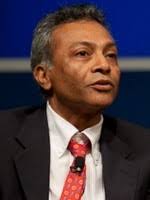 Yogan Pillay, PhDDeputy Director-General – National Department of Health South AfricaSince 2008 Yogan has been the Deputy Director-General for health programmes in the national Department of Health, South Africa. Prior to his appointment as DDG he held the positions of chief director for strategic planning and director for the district health system – all in the National Department of Health. He has a Phd from the Bloomberg School of Public Health, Johns Hopkins University.  He has authored and co-authored more than 70 peer reviewed journal articles and two textbooks both with Birn and Holtz (The Textbook of International Health, 2009; The Textbook of Global Health, 2017). He has supervised and been external examiner of masters and doctoral theses.He has been a member of the TB and HIV STACs of the WHO; co-chaired the HIV treatment guidelines committee of the WHO. He served as a member of the Boards of AMREF (SA), Health Systems Trust, the BIOVAC Institute, the National Health Laboratory Service, South African National AIDS Council as well as the Council for Medical Schemes of South Africa. He is currently a member of one of the advisory boards of the TB Alliance.He was awarded the Fulbright and Kellogg Scholarships for doctoral study in the US. In 2018 at the 49th Union World Conference on Lung Health he was awarded the KNCV Tuberculosis Foundation Award for Eminence in Tuberculosis Control for work in TB. He was presented with the Dr Karel Styblo medallion and a certificate of appreciation. In July 2020 he was named a Paul Harris Fellow by the Board of the Rotary Foundation.He has been a member of the ministerial committee on National Health Insurance (South Africa’s version of universal health coverage) and led the effort to develop service benefits for various levels of care).He has been instrumental in developing investment cases for TB and HIV in South Africa which has resulted in increased allocations for TB and HIV programmes. He has established think tanks for TB and HIV to advise on out of the box thinking to drive innovation in implementation science. He has promoted the use of quality improvement methodology to strengthen the national TB programme in South Africa.Under his leadership South Africa’s expanded programme on immunisation was able to include three new vaccines: rotavirus vaccine, pneumococcus vaccine, human papillomavirus vaccine. In addition, to increase methods mix for contraception the sub-dermal implant was introduced during his tenure as DDG.To improve youth health as well as maternal health, two mobile solutions were introduced: Bwise, a mobisite was developed to improve access to health information for young people; and Momconnect was introduced to send text messages to pregnant women. Momconnect is also used by pregnant women to send complaints and compliments about antenatal and postnatal services received.With his team he has been instrumental in expanding access to Genexpert since 2011 – the first country to have this technology introduced throughout its laboratory network and the introduction of new TB medicines (bedaquiline). South Africa currently has the largest cohort of patients on bedaquiline. He also led the negotiation to reduce the price of bedaquiline for South Africa which has resulted in a new global benchmark price.Yogan Pillay, PhDDeputy Director-General – National Department of Health South AfricaSince 2008 Yogan has been the Deputy Director-General for health programmes in the national Department of Health, South Africa. Prior to his appointment as DDG he held the positions of chief director for strategic planning and director for the district health system – all in the National Department of Health. He has a Phd from the Bloomberg School of Public Health, Johns Hopkins University.  He has authored and co-authored more than 70 peer reviewed journal articles and two textbooks both with Birn and Holtz (The Textbook of International Health, 2009; The Textbook of Global Health, 2017). He has supervised and been external examiner of masters and doctoral theses.He has been a member of the TB and HIV STACs of the WHO; co-chaired the HIV treatment guidelines committee of the WHO. He served as a member of the Boards of AMREF (SA), Health Systems Trust, the BIOVAC Institute, the National Health Laboratory Service, South African National AIDS Council as well as the Council for Medical Schemes of South Africa. He is currently a member of one of the advisory boards of the TB Alliance.He was awarded the Fulbright and Kellogg Scholarships for doctoral study in the US. In 2018 at the 49th Union World Conference on Lung Health he was awarded the KNCV Tuberculosis Foundation Award for Eminence in Tuberculosis Control for work in TB. He was presented with the Dr Karel Styblo medallion and a certificate of appreciation. In July 2020 he was named a Paul Harris Fellow by the Board of the Rotary Foundation.He has been a member of the ministerial committee on National Health Insurance (South Africa’s version of universal health coverage) and led the effort to develop service benefits for various levels of care).He has been instrumental in developing investment cases for TB and HIV in South Africa which has resulted in increased allocations for TB and HIV programmes. He has established think tanks for TB and HIV to advise on out of the box thinking to drive innovation in implementation science. He has promoted the use of quality improvement methodology to strengthen the national TB programme in South Africa.Under his leadership South Africa’s expanded programme on immunisation was able to include three new vaccines: rotavirus vaccine, pneumococcus vaccine, human papillomavirus vaccine. In addition, to increase methods mix for contraception the sub-dermal implant was introduced during his tenure as DDG.To improve youth health as well as maternal health, two mobile solutions were introduced: Bwise, a mobisite was developed to improve access to health information for young people; and Momconnect was introduced to send text messages to pregnant women. Momconnect is also used by pregnant women to send complaints and compliments about antenatal and postnatal services received.With his team he has been instrumental in expanding access to Genexpert since 2011 – the first country to have this technology introduced throughout its laboratory network and the introduction of new TB medicines (bedaquiline). South Africa currently has the largest cohort of patients on bedaquiline. He also led the negotiation to reduce the price of bedaquiline for South Africa which has resulted in a new global benchmark price.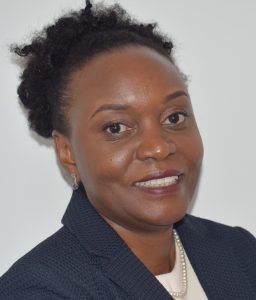 Izukanji Sikazwe, BSc., MBCh.B., MPHDirector and CEO of Center for Infectious Disease Research in ZambiaIzukanji Sikazwe, BSc., MBCh.B., MPH, is a Zambian infectious disease specialist, U.S. board certified with over 15 years’ experience implementing PEPFAR/CDC funded HIV prevention, care and treatment programs. She has keen interest in HIV research, clinical care and training of healthcare providers. She is Chief Executive Officer of the Centre for Infectious Disease Research in Zambia (CIDRZ) and principal investigator of its PEPFAR/CDC funded HIV prevention, care, and treatment grant. She provides technical expertise and clinical care in the management of patients with complicated HIV disease, Tuberculosis and other infectious diseases in the Adult Infectious Disease Clinic at the University Teaching Hospital in Lusaka. She has vast experience working at the national level, both as lead implementing partner to the Ministry of Health and when she served as technical advisor to the National antiretroviral therapy program, 2010-2013. Dr Sikazwe has extensive experience in mentorship and with an excellent understanding of the Zambian health and research environment. Her current focus is the implementation of HIV care and treatment programs with incorporation of implementation science to better understand and address the current gaps in HIV care and treatment programs.Izukanji Sikazwe, BSc., MBCh.B., MPHDirector and CEO of Center for Infectious Disease Research in ZambiaIzukanji Sikazwe, BSc., MBCh.B., MPH, is a Zambian infectious disease specialist, U.S. board certified with over 15 years’ experience implementing PEPFAR/CDC funded HIV prevention, care and treatment programs. She has keen interest in HIV research, clinical care and training of healthcare providers. She is Chief Executive Officer of the Centre for Infectious Disease Research in Zambia (CIDRZ) and principal investigator of its PEPFAR/CDC funded HIV prevention, care, and treatment grant. She provides technical expertise and clinical care in the management of patients with complicated HIV disease, Tuberculosis and other infectious diseases in the Adult Infectious Disease Clinic at the University Teaching Hospital in Lusaka. She has vast experience working at the national level, both as lead implementing partner to the Ministry of Health and when she served as technical advisor to the National antiretroviral therapy program, 2010-2013. Dr Sikazwe has extensive experience in mentorship and with an excellent understanding of the Zambian health and research environment. Her current focus is the implementation of HIV care and treatment programs with incorporation of implementation science to better understand and address the current gaps in HIV care and treatment programs.ModeratorModerator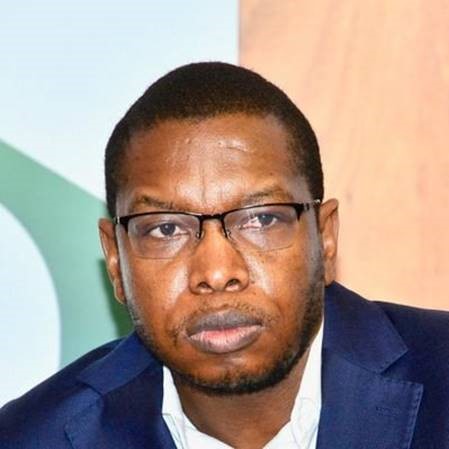 Mosa Moshabela, MBCh.B., MSc, PhDDeputy Vice Chancellor of Research and Innovation, University of KwaZulu-NatalDr. Mosa Moshabela currently holds the position of Associate Professor and Acting Deputy Vice-Chancellor of Research and Innovation, University of KwaZulu-Natal (UKZN). He was, until December 2020, Dean in the School of Nursing and Public Health at UKZN.  Dr. Moshabela is a chief medical specialist, having trained as a medical practitioner (MBChB), and specialized in Family Medicine and Primary Health Care (M Fam. Med). He further completed a Masters in Demography and Health (MSc), and a Doctor of Philosophy (PhD) in the field of Public Health, with a specific focus on health systems and policy research. He completed at present, a board member and a Welcome Trust Research Fellow at the Africa Health Research Institute, South Africa.  His research portfolio in implementation science and health systems research cuts across multiple disciplines, and involves the design, implementation and evaluation of complex interventions in public healthcare services and programs, and seeks to improve access, quality and equity in healthcare, in ways appropriate for resource-poor settings in sub-Saharan Africa. He is currently leading a team to establish a new research institute focused on research for societal impact, the Institute of People-centred Health, and is the lead of the Quality Evidence for Health System Transformation (QuEST) Center in South Africa. He is the chairperson of the Standing Committee on Health in the Academy of Science of South Africa, and chairperson of a sub-committee to evaluate and report on the national Health sector response to COVID-19 in South Africa. Internationally, Dr. Moshabela was a member (2018-2020) of the Lancet Commission on Synergies between Health Promotion, Universal Health Coverage and Global Health Security, and US National Academies of Science, Engineering and Medicine commission member on Human Resources for Health in Rwanda (2018-2020) and the Global Roadmap towards Healthy Longevity (2019-2021) commissions…”Fellow Discussants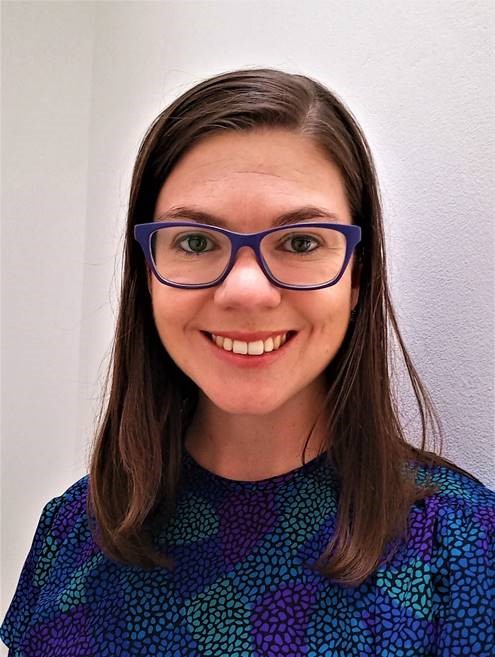 Tamsin (Tammy) Phillips, PhDSenior Lecturer, Division of Epidemiology & Biostatistics, School of Public Health & Family Medicine - University of Cape TownTamsin Phillips, Ph.D. is a Senior Lecturer in the Division of Epidemiology & Biostatistics, School of Public Health & Family Medicine. Dr. Phillips received her doctorate in Public Health from the University of Cape Town in 2019 and was a 2020 Fogarty Global Health Postdoctoral Fellow through the VECD (Vanderbilt-Emory-Cornell-Duke) consortium.Dr. Phillips’ broad career goal is to generate high-quality evidence on implementable strategies to support lifelong antiretroviral therapy (ART) for people living with HIV in low-resource settings. Her work to date has focused on ART adherence and retention among pregnant and postpartum women, specifically understanding and supporting long-term engagement in care after delivery. She is currently principle investigator of a CIPHER/IAS grant that aims to use routinely available electronic medical record data to prospectively identify mother-infant pairs with gaps in prevention of mother-to-child transmission of HIV services and facilitate linkage back to care. She has almost 10 years experience working in HIV research in South Africa, including studies of mobile health and HIV service delivery interventions. Dr. Phillips is particularly interested in incorporating patient preferences and choice into the design and implementation of interventions to support lifelong HIV care.Tamsin (Tammy) Phillips, PhDSenior Lecturer, Division of Epidemiology & Biostatistics, School of Public Health & Family Medicine - University of Cape TownTamsin Phillips, Ph.D. is a Senior Lecturer in the Division of Epidemiology & Biostatistics, School of Public Health & Family Medicine. Dr. Phillips received her doctorate in Public Health from the University of Cape Town in 2019 and was a 2020 Fogarty Global Health Postdoctoral Fellow through the VECD (Vanderbilt-Emory-Cornell-Duke) consortium.Dr. Phillips’ broad career goal is to generate high-quality evidence on implementable strategies to support lifelong antiretroviral therapy (ART) for people living with HIV in low-resource settings. Her work to date has focused on ART adherence and retention among pregnant and postpartum women, specifically understanding and supporting long-term engagement in care after delivery. She is currently principle investigator of a CIPHER/IAS grant that aims to use routinely available electronic medical record data to prospectively identify mother-infant pairs with gaps in prevention of mother-to-child transmission of HIV services and facilitate linkage back to care. She has almost 10 years experience working in HIV research in South Africa, including studies of mobile health and HIV service delivery interventions. Dr. Phillips is particularly interested in incorporating patient preferences and choice into the design and implementation of interventions to support lifelong HIV care.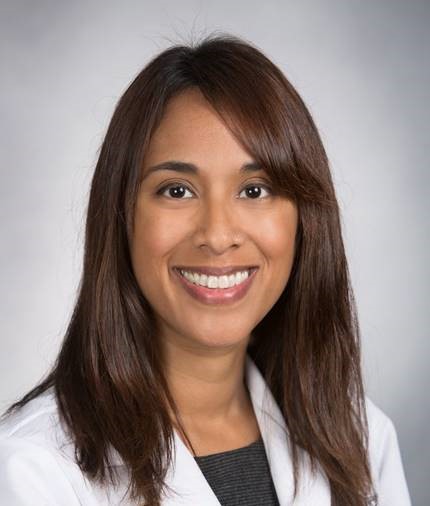 Radhika Sundararajan, MD, PhDAssistant Professor, Department of Emergency Medicine – Weill Cornell Center for Global HealthRadhika Sundararajan, M.D., Ph.D. is an Assistant Professor at Weill Cornell Medicine in the Department of Emergency Medicine and the Weill Cornell Center for Global Health. She received her doctorate in Anthropology from the University of Pennsylvania, her medical degree from New York University School of Medicine, and completed residency training at the Massachusetts General and Brigham & Women’s Hospitals. She is a board-certified Emergency Physician who conducts research on barriers to evidence-based healthcare. Specifically, Dr. Sundararajan’s work seeks to improve uptake of healthcare services in global, low-resource settings, with particular focus on improving HIV-related clinical outcomes in sub-Saharan Africa. Her work has shown that informal healthcare providers, such as traditional healers, have strong influence over their clients’ health-seeking trajectories, and should be considered key stakeholders for HIV control program in endemic regions. With local academic and community partners, Dr. Sundararajan piloted an HIV testing program where Ugandan traditional healers delivered point-of-care HIV testing directly to clients of unknown HIV serostatus. She is currently PI of a NIMH Career Development Award (K23MH111409) that uses mixed methods to improve uptake of HIV testing among adults who use traditional healers in rural Uganda.Radhika Sundararajan, MD, PhDAssistant Professor, Department of Emergency Medicine – Weill Cornell Center for Global HealthRadhika Sundararajan, M.D., Ph.D. is an Assistant Professor at Weill Cornell Medicine in the Department of Emergency Medicine and the Weill Cornell Center for Global Health. She received her doctorate in Anthropology from the University of Pennsylvania, her medical degree from New York University School of Medicine, and completed residency training at the Massachusetts General and Brigham & Women’s Hospitals. She is a board-certified Emergency Physician who conducts research on barriers to evidence-based healthcare. Specifically, Dr. Sundararajan’s work seeks to improve uptake of healthcare services in global, low-resource settings, with particular focus on improving HIV-related clinical outcomes in sub-Saharan Africa. Her work has shown that informal healthcare providers, such as traditional healers, have strong influence over their clients’ health-seeking trajectories, and should be considered key stakeholders for HIV control program in endemic regions. With local academic and community partners, Dr. Sundararajan piloted an HIV testing program where Ugandan traditional healers delivered point-of-care HIV testing directly to clients of unknown HIV serostatus. She is currently PI of a NIMH Career Development Award (K23MH111409) that uses mixed methods to improve uptake of HIV testing among adults who use traditional healers in rural Uganda.